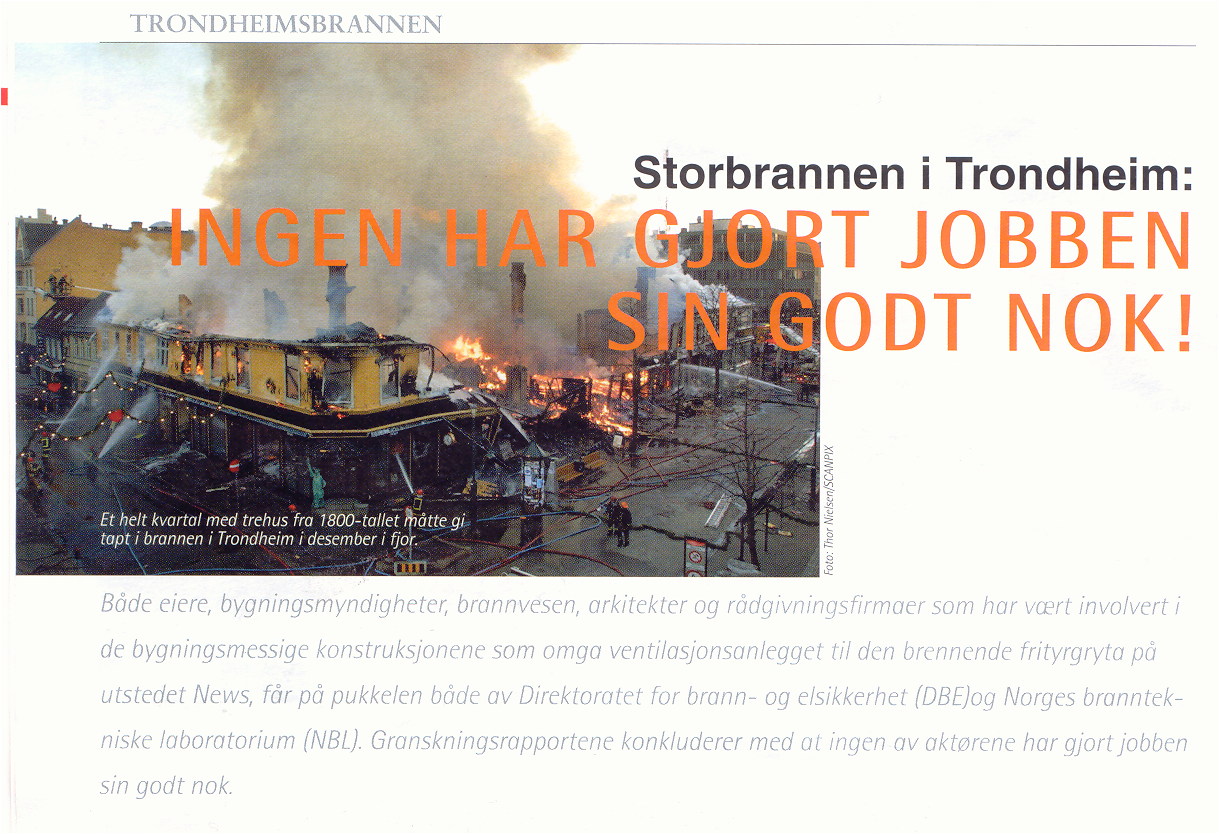 Innholdsfortegnelse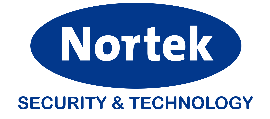 Anleggsdata og kontaktpersoner 		s.  3Kontroll og vedlikehold, hva skal utføres når og hvordan		s.  4Loggbok og vedlikeholds journal		s.  5Egne notater		s.  6Anleggsoppbygning og informasjon om anleggetKontroll av de-sentraliserte systemer iht. NEK EN-50172Månedlig kontrollArmaturene skal til enhver tid kontrolleres at de er rene og ikke tildekket.

Sjekk at alle armaturer fungerer iht. funksjonalitet i normal drift (nett tilkoblet).- Grønn lysdiode på armaturene indikerer OK
   Se armaturens FDV for hva lysdiodene viser
- Markeringslysets lyskilde lyser
- Ledelysets lyskilde lyser Systemer med rapportering til presentasjonssystemet loggfører kontinuerlig funksjonstest av armatur og batteritest. Det er derfor ikke behov for å kontrollere status ute på armaturene.Årlig kontrollArmaturene skal til enhver tid kontrolleres at de er rene og ikke tildekket.
Ved årlig kontroll utføres først inspeksjon som ved månedlig kontroll og i tillegg skal det sjekkes at det ikke har vært ombygninger etc. Det foretas stikkprøver på systemet for å sjekke at armaturer tenner ved lokalt nettutfall. Det legges opp en plan slik at i løpet av xxxxxx antall årlige kontroller er hele systemet testet.HUSK Å LOGGFØRE ALLE UTFØRTE TESTER OG UTBEDRINGER I LOGGBOKEN!Egne notater: Hvem er produsent / leverandør:Hvem er produsent / leverandør:Produsent/leverandørNortek Security & Technology ASAdresse:Strandveien 2fTlf.:31 41 51 40Web adresse:www.nortek.stProsjektleder:Service ingeniør:e-post:post@nortek.stHvem har installert anlegget:Hvem har installert anlegget:Firmanavn:AdressePostadresse:Tlf.:Faks:Saksbehandler:Serviceansvarlig:e-post:*fylles ut av eier                       Anleggsansvarlig:*fylles ut av eier                       Anleggsansvarlig:Navn:Stilling:Mobil nr.Telefon:e-post:                                                Hvem var ansvarlig prosjekterende                                                Hvem var ansvarlig prosjekterendeNavn:Firma:Adresse:Mobil nr.Telefon:e-post:Loggbok og vedlikeholds journal for nødlysanlegg,                                                                   Loggbok og vedlikeholds journal for nødlysanlegg,                                                                   Loggbok og vedlikeholds journal for nødlysanlegg,                                                                   Loggbok og vedlikeholds journal for nødlysanlegg,                                                                   Loggbok og vedlikeholds journal for nødlysanlegg,                                                                   Loggbok og vedlikeholds journal for nødlysanlegg,                                                                   Loggbok og vedlikeholds journal for nødlysanlegg,                                                                   AnleggsnavnAnleggsnavnAnleggsnavnAnleggsnavnAnleggsnavnAnleggsnavnType:BeskrivelseHer beskrives hva som har skjedd og hva som er eventuelt er gjort av endringer/utberingerDato:Sign:OkplasseringtypeType:BeskrivelseHer beskrives hva som har skjedd og hva som er eventuelt er gjort av endringer/utberingerDato:Sign:Ok